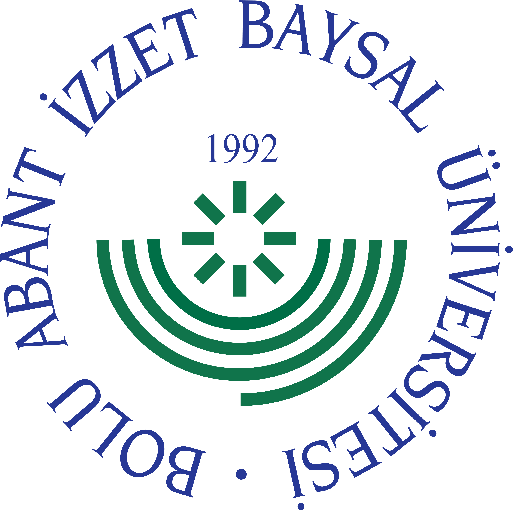 
     GÖREV YETKİ VE SORUMLULUK
FORMU     Bu formda açıklanan görev tanımını okudum. Görevimi burada belirtilen şekilde yerine getirmeyi kabul ediyorum.           ONAYLAYANDoküman NoGT - 002İlk Yayın TarihiBaskı NoRevizyon No/TarihBirimiRektörlük Görev UnvanıRektör YardımcısıBağlı Olduğu YöneticiRektörYerine Vekalet Edecek KişiRektör Yardımcısı (Görevlendirilen)Görev, Yetki ve SorumluluklarRektörün yokluğunda Üniversiteyi temsil etmek. Belirlenen yetki ve sorumluluk alanları ile ilgili olarak Rektöre yardımcı olmak,Yetki ve sorumluluk alanı ile ilgili birimlerin iş ve işlemlerini kontrol etmek, yürütülmesini sağlamak.Yetki ve sorumluluk alanı ile ilgili birimlerde görev yapan personel üzerinde gerekli denetim ve gözetim faaliyetlerini gerçekleştirmek. 2547 sayılı YÖK Kanununda belirtilen diğer görevleri yürütmek. Rektör tarafından verilecek benzeri görevleri yürütmek. Senato ve yönetim kurullarına katılmak. Rektör Yardımcısı, yukarıda yazılı olan bütün bu görevleri kanunlara ve yönetmeliklere uygun olarak yerine getirirken Rektöre karşı sorumludur.UnvanıTarihAdı SoyadıİmzaUnvanıTarihAdı Soyadıİmza